					Office of the Controller of Examinations 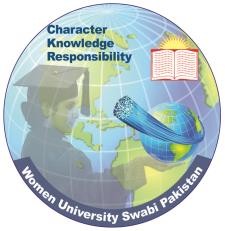 WOMEN UNIVERSITY, SWABIEnrollment Form/Registration Form for Course of Regular Semester or Summer Semester (Rs: 1,000/Per Paper)Faculty Name:  	Student Name: ___________________________                 Father Name: ______________________________Registration No:__________________________                 Enrollment No:_____________________________Department / Institute / College:_____________                 Degree Program:____________________________Academic Year: ___________              Session: ______________              Batch: ________________Semester (Fall/Spring): ________________                            Semester No: _____________________CNIC: _____________________________              Date of Birth: ____________________________Contact No: _________________________             Email Address: ___________________________Detail of Courses/Subjects to be registered in regular semester                  	Detail of Courses/Subjects to be Re-registered in running semester or summer semester                  I hereby certify that particular given above are correct. I promise to abide by rules and regulation of the University / Institute.Student Signature:__________________________ Date:   	Comment of  Department Program Coordinator/Head of Department:Date of Semester Start:___________________ Date of Semester End: _________________________Name of Head of the Teaching Department: ______________________________________________Signature of Head of the Teaching Department: ___________________________________________Forwarded Date by Head of the Teaching Department to the Examination Section:________________Course CodeCourse NameCourse Credit HoursTeacher NameTeacher Signature with DateCourse CodeCourse Name along with credit hoursSemesterAttempt of Subject/Course(2nd, 3rd, 4th etc)Previous Subject MarksPrevious Subject GradeTeacher NameTeacher Signature with Date